GRUPA    ,,ŻYRAFKI”   i  ,,TYGRYSKI”                                             Czwartek 28.V. 2020 r. Temat ,,Zabawy dzieci z różnych stron świata” Zadania:Rodzicu , opowiedz dziecku parę słów o Afryce , może macie ciekawe książki o tym kontynencie, może znajdziecie zdjęcia i kolorowe  ilustracje       Afryka to drugi pod względem wielkości kontynent na Ziemi . To bardzo gorącyobszar ale jednocześnie zróżnicowany- są tu pustynie , dżungle , góry i sawanny . Żyją tu różne egzotyczne zwierzęta i rosną niespotykane, ciekawe  rośliny. Ludzie zamieszkujący Afrykę mają ciemną skórę .Zapoznaj się z dziećmi zamieszkującymi Afrykę….pamiętaj ,że jest to jeden                    z najbiedniejszych rejonów świata …. dzieci nie mają tam pięknych domów, ubrań     i zabawek, ale mimo to są wesołe, miłe , chętnie sobie pomagają i wspólnie wymyślają przeróżne zabawy.Link do filmu:https://www.youtube.com/watch?v=Q0Vc4yzORgs Zabawy dzieci w Afryce są podobne do Twoich zabaw .   Grają w piłkę .      Jeżdżą na rowerze .      Rysują i malują , tak jak my .       Najczęściej bawią się zabawkami wykonanymi  przez siebie  z tego , co mają lub znajdąBądź tak sprytny, jak Twoi Afrykańscy koledzy - Zabawa ruchowa z elementem równowagi - ,,Spacer z książką" .Zabawa polega na pokonaniu dwóch dróg- na wprost i zygzakami  .Za pomocą kolorowych klocków wyznacz start i metę układając je na podłodze w odległości kilku kroków. Odpowiednio : start - kolor zielony , meta - czerwony .Połącz start i metę sznurkiem/ wstążką /skakanką tak, aby powstały dwie trasy - na wprost i zygzakiem .Tak wytyczony szlak  postaraj się pokonać  z położoną na głowie , małą książką - uważając by  nie spadła . Maszeruj , raz na wprost a potem zygzakiem . Zabawie , może towarzyszyć spokojna muzyka .*W taki  tzn na głowie , mieszkańcy Afryki przenoszą różne rzeczy, często bardzo duże i ciężkie, uczą się tego już jako małe dzieci, dlatego nie jest to dla nich trudne….a Tobie jak udało się pokonać trasę z książeczką na głowie????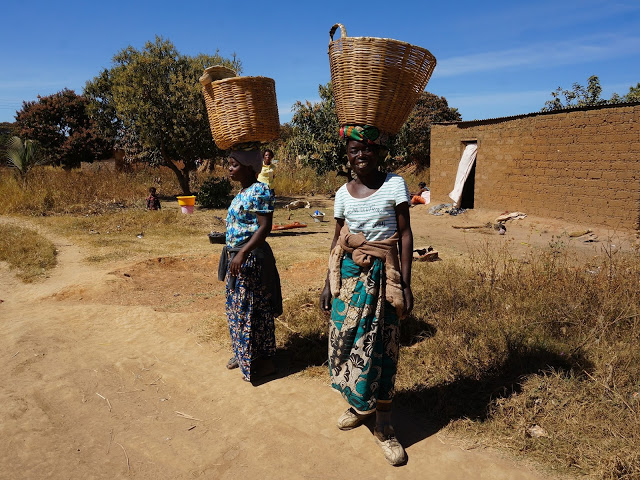 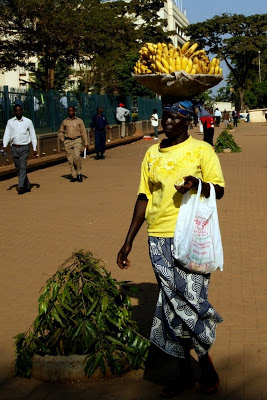 Wysłuchanie wiersza Agaty Widzowskiej ,,Dzieci na Ziemi” (fragm.)  Na kuli ziemskiej bawią się dzieci, cieplutkie słonko dla nich wciąż świeci, a księżyc mruga oczkiem na niebie do wszystkich dzieci, również do ciebie.  Zulu z Afryki chodzi po drzewach,  a Chinka Inka jak ptaszek śpiewa.  Eskimos Bubu gra w piłkę z foką,  na słoniu jeździ Hindus Namoko. Dzieci się różnią kolorem skóry, Jednak są dumne ze swej kulturyI choć w dziwacznych mówią językachPragną się bawić, tańczyć i brykaćRozmowa  na podstawie wiersza. - Co lubią robić dzieci na całym świecie? - Jak myślisz, co to znaczy, że dzieci na całym świecie są takie same? - Jakie imiona miały dzieci z wiersza?- W co Ty lubisz się najbardziej bawić?Zabawa ruchowa przy piosence ,,Głowa ramiona..”Link do piosenki:https://www.youtube.com/watch?v=30BVfTvlsrE8.PRACA W KSIĄŻCE str 579. PRACA W KSIĄŻCE NIEBIESKIEJ – ( dzieci starsze ) str 24        Muzyczna niespodziankaPiosenka ,,Rzeka Marzeń” z filmu ,,W pustyni i w puszczy”  https://www.youtube.com/watch?v=JjyTjLQsHnEŻyczymy miłej zabawy p. Gosia i p. Wanda